TZK RASPORED nastave 2023/2024. akademske godineKONZULTACIJE su četvrtkom u 11.00h u Gundulićevoj 3 ili na mail bagaric@sfzg.hrKOREKTIVNA						Velesajam zapadna stranaGIMNASTIKA	četvrtak	  15.00 – 16.00h 	SD Univers, Cimermanova 1 paviljon 2KOŠARKA	četvrtak	  15.00 – 16.00h	SD Univers, Cimermanova 1 paviljon 2FUTSAL	četvrtak	  16.00 – 17.00h	SD Univers, Cimermanova 1 paviljon 2RUKOMET	četvrtak	  16.00 – 17.00h	SD Univers, Cimermanova 1 paviljon 2BADMINTON	četvrtak	  16.00 – 17.00h	SD Univers, Cimermanova 1 paviljon 2ODBOJKA	četvrtak	  15.00 – 16.00h 	SD Univers, Cimermanova 1 paviljon 2PJEŠAČENJE	utorak		14.00 – 15.30h	Jarun, kod rampe kraj Jarunskih dvoraROLANJE	srijeda		08.00 - 09.30h		Jarun, kod rampe kraj Jarunskih dvoraBICIKLIRANJE	ponedjeljak	17.30 – 19.00h 	Jarun, kod rampe kraj Jarunskih dvoraPLIVANJE	ponedjeljak	19.00 – 20.30h 	Bazen Mladost Sava, Jarunska 5SLJEME	subota polazak u 09.00h od tunelaTENIS 		izvannastavna aktivnost 	isključivo 	 DŠR Trnje, Vukovarska 236E uz prethodnu rezervaciju terena na tel. 6158300Studentska sportska natjecanja možete vidjeti na www.unizg.hr , a prijaviti se za natjecanja po sportovima možete Pauli Rakijašić na rakijasicp@gmail.com SLJEME PLANINARSKO PJEŠAČKA TURA 
(zimski i ljetni semestar 2023/2024)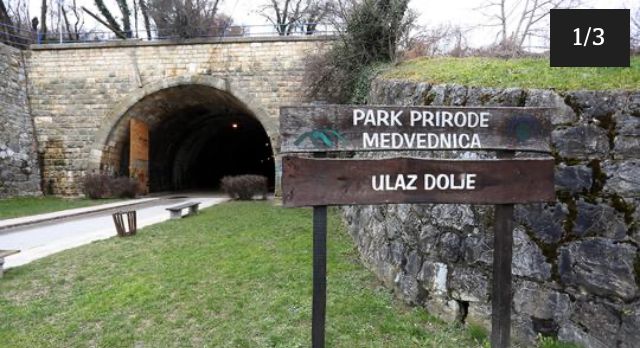 SVAKE SUBOTE u 9.00 sati polazak kod ulaza u Tunel (na fotografiji)tramvajem br. 14 do Mihaljevca pa br. 15 do TunelaJARUN PJEŠAČENJE/TRČANJE/ROLANJE/BICIKL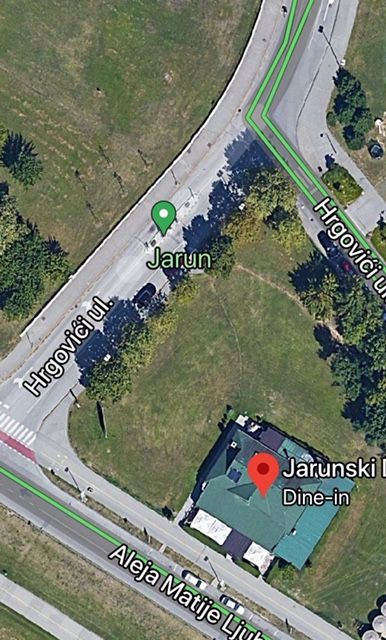 Polazna točka kod rampe u ulici Hrgovići „Jarunski dvori“ (na fotografiji)UTORAK 14.00-15.30hSRIJEDA 08.00-09.30hPONEDJELJAK 17.30-19.00hDVORANA ULAZ U SD UNIVERS VELESAJAM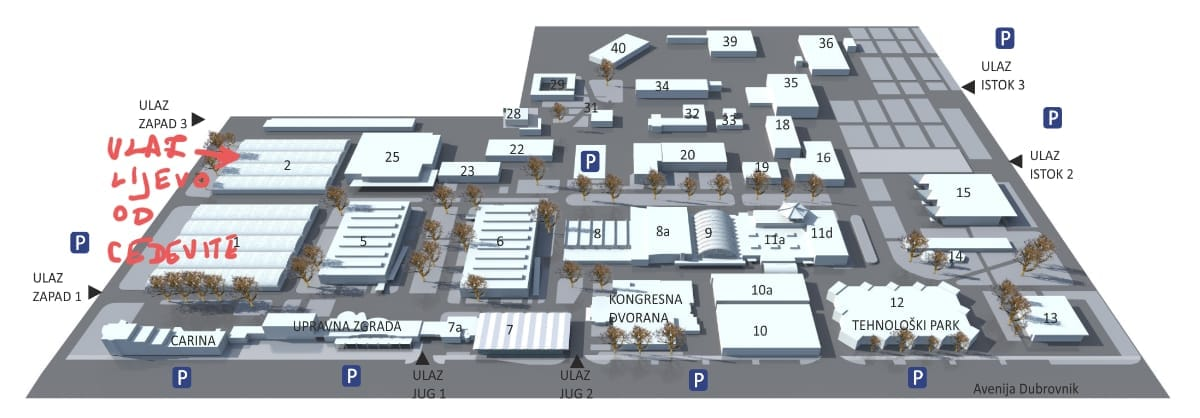 